APPLICATION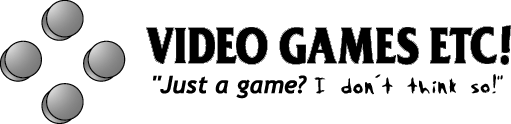 TM	FOR EMPLOYMENTLocation you’re applying at:	Cedar Rapids	Cedar Falls 	Coralville	Davenport	 Dubuque	 MolinePERSONAL INFORMATION	DATE  	NAME  					 LAST	FIRST	MIDDLE	PRESENT ADDRESS  					 STREET	CITY	STATE	ZIPPERMANENT ADDRESS  					 STREET	CITY	STATE	ZIPPHONE # 	EMAIL 	EMPLOYMENT DESIREDDATE YOU	SALARYPOSITION DESIRED	CAN START  	DESIRED  	ARE YOU PRESENTLY EMPLOYED?  	ARE YOU LEGALLY PERMITTEED TO WORK IN THE UNITED STATES?                  IF SO, MAY WE INQUIRE OFYOUR PRESENT EMPLOYER?  	fAVAILABILITYSUN	MON	TUES	WED	THURS	FRI	SATAM PM   ACTIVITIES, HOBBIES & INTERESTS INCLUDING: VIDEO GAME SYSTEMS, GADGETS AND COLLECTABLE CARD GAMES  	EXCLUDE ORGANIZATIONS, THE NAME OR CHARACTER OF WHICH INDICATES THE RACE, CREED, COLOR OR NATIONAL ORIGIN OF ITS MEMBERS.PERSONAL AND CAREER GOALS  	EMERGENCY CONTACTIN CASE OFEMERGENCY  				 NAME	ADDRESS	PHONE #IF HIRED, WOULD YOU HAVE ANY ISSUES MAKING IT WORK ON TIME AND WHEN SCHEDULED?  	FORMER EMPLOYERS	LIST BELOW YOUR LAST THREE EMPLOYERS, STARTING WITH THE MOST RECENT ONE FIRSTEMPLOYED FROM	TO	REASON FOR LEAVING  	EMPLOYED BY 				 EMPLOYER (COMPANY) NAME	SUPERVISOR’S NAME	PHONEPOSITION	SALARY  	RESPONSIBILITIES  	EMPLOYED FROM	TO	REASON FOR LEAVING  	EMPLOYED BY 				 EMPLOYER NAME	SUPERVISOR’S NAME	PHONEPOSITION	SALARY  	RESPONSIBILITIES  	EMPLOYED FROM	TO	REASON FOR LEAVING  	EMPLOYED BY 				 EMPLOYER NAME	SUPERVISOR’S NAME	PHONEPOSITION	SALARY  	RESPONSIBILITIES  	REFERENCES	GIVE BELOW THE NAMES OF THREE PERSONS NOT RELATED TO YOU, WHOM YOU HAVE KNOWN AT LEAST ONE YEARVIDEO GAMES ETC! DOES NOT DISCRIMINATE IN HIRING OR TERMS OR CONDITIONS OF EMPLOYMENT ON THE BASIS OF RACE, COLOR, CREED, RELIGION, SEX, NATIONAL ORIGIN, AGE, DISABILITY OR ANY OTHER BASIS UPON WHICH DISCRIMINATION IS PROHIBITED BY MUNICIPAL, STATE OR FEDERAL LAW. NO QUESTIONS ON THIS APPLICATION IS INTENDED TO SECURE INFORMATION THAT MAY BE USED FOR DISCRIMINATORY PURPOSES.I CERTIFY THAT THE INFORMATION PROVIDED BY ME IN THIS APPLICATION IS TRUE AND COMPLETE TO THE BEST OF MY KNOWL- EDGE AND I UNDERSTAND THAT, IF EMPLOYED, ANY FALSIFIED STATEMENTS OR MISREPRESENTATIONS ON THIS APPLICATION SHALL BE GROUNDS FOR DISMISSAL AT ANY TIME.I AUTHORIZE THE INVESTIGATION OF ALL STATEMENTS AND INFORMATION CONTAINED HEREIN AND THE REFERENCES LISTED ABOVE TO PROVIDE ANY AND ALL INFORMATION CONCERNING MY PREVIOUS EMPLOYMENT AND PERTINENT INFORMATION THEY MAY HAVE, PERSONAL OR OTHERWISE. I RELEASE ALL PARTIES FROM ALL LIABILITY ARISING THERE FROM.I UNDERSTAND AND AGREE THAT, IF HIRED, MY EMPLOYMENT IS FOR NO DEFINITE PERIOD OF TIME AND MAY, REGARDLESS OF THE DATE OF PAYMENT OF MY WAGES AND SALARY, BE TERMINATED AT ANY TIME WITHOUT PREVIOUS NOTICE.SIGNATURE	DATE  	ApplicationNAMEADDRESSBUSINESSPHONE NUMBER